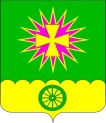 АДМИНИСТРАЦИЯ Нововеличковского сельского поселения Динского района ПОСТАНОВЛЕНИЕот 04.12.2017		                			                                        № 337станица НововеличковскаяОб утверждении Положения об организации и осуществлении первичного воинского учета на территории Нововеличковского сельского поселения Динского районаВ соответствии с Конституцией Российской Федерации, Федеральными законами от 31.05.1996 № 61-ФЗ «Об обороне», от 26.02.1997 № 31-ФЗ «О мобилизационной подготовке и мобилизации в Российской Федерации», от 28.03.1998 № 53-ФЗ «О воинской обязанности и военной службе», от 06.10.2003 № 131-ФЗ «Об общих принципах организации местного самоуправления в Российской Федерации», постановлением Правительства Российской Федерации от 27.11.2006 № 719 «Об утверждении Положения о воинском учете» п о с т а н о в л я ю:1. Утвердить Положения об организации и осуществлении первичного воинского учета на территории Нововеличковского сельского поселения Динского района, согласно приложению к настоящему постановлению.2. Утвердить должностные инструкции старшего инспектора и инспектора военно-учетного стола администрации  Нововеличковского сельского поселения Динского района, согласно приложению к настоящему постановлению.3. Постановление администрации Нововеличковского сельского поселения Динского района от 21.07.2015 № 349 «Об утверждении  положения об организации и осуществлении первичного воинского учета на территории Нововеличковского сельского поселения» признать утратившим силу. 4. Контроль за выполнением настоящего постановления оставляю за собой.5. Постановление вступает в силу со дня его подписания.Глава администрации Нововеличковского сельского поселения					     	                       С.М. КоваСогласовано						УтверждаюВоенный комиссар					Глава администрации Динского района				                     Нововеличковского Краснодарского края					 сельского поселения     						Динского района__________О.Г.Панин					_____________С.М.Кова«____»__________2017 г.				«____»__________2017 г.                                                                      ПОЛОЖЕНИЕо военно-учётном столе администрацииНововеличковского сельского поселения Динского районаОБЩЕЕ ПОЛОЖЕНИЕ	1.1.Военно-учетный стол администрации Нововеличковского сельского поселения (далее-ВУС) является структурным подразделением администрации Нововеличковского сельского поселения.1.2.ВУС в своей деятельности руководствуется Конституцией Российской Федерации, федеральными законами Российской Федерации от 31.05.1996 г. № 61 - ФЗ «Об обороне», от 26.02.1997 г. № 31 -ФЗ «О мобилизационной подготовке и мобилизации в Российской Федерации»  от 28.03.1998 г. № 53 - ФЗ «О воинской обязанности и военной службе», «Положением о воинском учете», утвержденным Постановлением Правительства Российской Федерации от 27.11.2006 г. № 719, от 31.12.2005 г                               № 199 - ФЗ «О внесении изменений в отдельные законодательные акты Российской Федерации в связи с совершенствованием разграничения полномочий», «Инструкцией по бронированию граждан Российской Федерации, пребывающих в запасе Вооруженных Сил Российской Федерации, федеральных органов исполнительной власти, имеющих запас, и работающих в органах государственной власти, органах местного самоуправления и организациях, на период мобилизации и на военное время», Уставом Нововеличковского сельского поселения Динского района, а также настоящим Положением.1.3.оПоложение о ВУС утверждается главой администрации Нововеличковского сельского поселения Динского района.2. ОСНОВНЫЕ ЗАДАЧИ2.1. Основными задачами ВУС являются:-ообеспечение исполнения гражданами воинской обязанности, установленной федеральными законами «Об обороне», «О воинской обязанности и военной службе», «О мобилизационной подготовке и мобилизации в Российской Федерации»;	-одокументальное оформление сведений воинского учета о гражданах, предназначенных в запас, состоящих на воинском учете;	-оанализ количественного состава и качественного состояния призывных мобилизационных людских ресурсов для эффективного использования в интересах обеспечения обороны страны и безопасности государства;-опроведение плановой работы по подготовке необходимого количества военно-обученных граждан, пребывающих в запасе, для обеспечения мероприятий по переводу Вооруженных Сил Российской Федерации, других войск, воинских формирований и органов с мирного на военное время в период мобилизации и поддержание их укомплектованности на требуемом уровне в военное время. 3. ФУНКЦИИ 3.1.Обеспечивать выполнения функций, возложенных на администрацию в повседневной деятельности по первичному воинскому учету, воинскому учету и бронированию, граждан, пребывающих в запасе, из числа работающих в администрации Нововеличковского сельского поселения.3.2. Осуществлять первичный воинский учет граждан, пребывающих в запасе, и граждан, подлежащих призыву на военную службу, проживающих или пребывающих (на срок более 3 месяцев) на территории администрации Нововеличковского сельского поселения. 3.3.оВыявлять совместно с органами внутренних дел граждан, постоянно или временно проживающих на территории администрации Нововеличковского сельского поселения, обязанных состоять на воинском учете.3.4.оВести учет организаций, находящихся на территории администрации Нововеличковского сельского поселения и контролировать ведение в них воинского учета. 3.5.оСверять не реже одного раза в год документы первичного воинского учета с документами воинского учета Военного комиссариата Динского района Краснодарского края, организаций, а также с карточками регистрации или домовыми книгами.3.6.оПо указанию Военного комиссариата Динского района Краснодарского края оповещать граждан о вызовах в военный комиссариат.3.7. Своевременно вносить изменения в сведения, содержащиеся в документах первичного воинского учета, и в 2-х недельный срок сообщать о внесенных изменениях в Военный комиссариат Динского района Краснодарского края.3.8.оЕжегодно представлять в Военный  комиссариат Динского района Краснодарского края до 1 ноября списки юношей 15-ти и 16-ти летнего возраста, а до 1 октября - списки юношей, подлежащих первоначальной постановке на воинский учет в следующем году.3.9.оРазъяснять должностным лицам организаций и гражданам их обязанности по воинскому учету, мобилизационной подготовке и мобилизации, установленные законодательством Российской Федерации и Положением о воинском учете и осуществлять контроль за их исполнением.4. ПРАВА4.1. Для плановой и целенаправленной работы ВУС имеет право: - вносить предложения по запросу и получению в установленном порядке необходимых материалов и информации от федеральных органов государственной власти, органов исполнительной власти субъекта Российской Федерации, органов местного самоуправления, а также от учреждений и организаций независимо от организационно-правовых форм и форм собственности;-озапрашивать и получать от структурных подразделений администрации Нововеличковского сельского поселения аналитические материалы, предложения по сводным планам мероприятий и информацию об их выполнении, а также другие материалы, необходимые для эффективного выполнения возложенных на ВУС задач;-осоздавать информационные базы данных по вопросам, отнесенным к компетенции ВУС;-овыносить на рассмотрение главы администрации Нововеличковского сельского поселения вопросы о привлечении на договорной основе специалистов для осуществления отдельных работ;-оорганизовывать взаимодействие в установленном порядке и обеспечивать служебную переписку с федеральными органами исполнительной власти, органами исполнительной власти субъекта Российской Федерации, органами местного самоуправления, общественными объединениями, а также организациями по вопросам, отнесенным к компетенции ВУС;- проводить внутренние совещания по вопросам, отнесенным к компетенции ВУС.5. РУКОВОДСТВО5.1.оВозглавляет ВУС старший инспектор военно-учетного стола администрации Нововеличковского сельского поселения. Старший инспектор ВУС назначается на должность и освобождается от должности распоряжением администрации Нововеличковского сельского поселения Динского района.5.2.оСтарший инспектор ВУС находится в непосредственном подчинении главы администрации Нововеличковского сельского поселения Динского района.5.3.оВ случае отсутствия старшего инспектора ВУС на рабочем месте по уважительным причинам (отпуск, временная нетрудоспособность, командировка) его замещает инспектор ВУС.Старший инспектор ВУС                                                               В.И. Кравченко«Согласовано»                                                 «Утверждаю»Военный комиссар                                             Глава администрацииДинского района                                                НововеличковскогоКраснодарского края                                         сельского поселения	Динского района_________О.Г.Панин	_________С.М.Кова«____»_______2017 г.	«___»________2017гДолжностная инструкциястаршего инспектора военно-учетного столаадминистрации Нововеличковского сельского поселения Динского района Кравченко Веры ИвановныНастоящая Должностная инструкция разработана в соответствии с Трудовым кодексом Российской Федерации, Федеральными законами от 31.05.1999 г. № 440 - ФЗ «Об обороне», от 26.02.1997 г. № 31 - ФЗ «О мобилизационной подготовке и мобилизации в Российской Федерации», от 28.03.1998 г. № 53 - ФЗ «О воинской обязанности и военной службе», постановлением Правительства Российской Федерации от 27.11.2006 г. № 719 «Об утверждении Положения о воинском учете» и трудового договора с администрацией Нововеличковского сельского поселения. Уставом Нововеличковского сельского поселения Динского района, Регламентом администрации Нововеличковского сельского поселения Динского района и трудовым договором, заключенным с главой администрации1. Общие положения1.1. Число работников, осуществляющих воинский учет в администрации Нововеличковского сельского поселении Динского района, определяется с учетом норм, установленных постановлением Правительства Российской Федерации от 27 ноября . № 719 «Об утверждении Положения о воинском учете».При наличии в администрации Нововеличковского сельского поселения Динского района 2-х и более работников, осуществляющих воинский учет, они объединяются в отдельное подразделение - военно-учетный стол (ВУС).1.2 Старший инспектор военно-учетного стола назначается на должность и освобождается от должности главой администрации Нововеличковского сельского поселения Динского района при согласовании с военным комиссариатом Динского района Краснодарского края.1.3.оПри убытии в отпуск, командировку или в отпуск по нетрудоспособности старшего инспектора ВУС временное исполнение обязанностей по ведению воинского учета, пребывающих в запасе, возлагается на инспектора ВУС 1.4. Первичный воинский учет инспекторами ВУС осуществляется по документам первичного воинского учета.1.5.оСтарший инспектор ВУС находится в непосредственном подчинении главы администрации Нововеличковского сельского поселения Динского района.1.6. В своей деятельности старший инспектор ВУС руководствуется:- Конституцией Российской Федерации;- Федеральными законами от 31.05.1999 г. № 440 - ФЗ «Об обороне», от 26.02.1997 г. № 31 - ФЗ «О мобилизационной подготовке и мобилизации в Российской Федерации», от 28.03.1998 г. № 53 - ФЗ «О воинской обязанности и военной службе»;- постановлением Правительства Российской Федерации от 27.11.2006 г. № 719 «Об утверждении Положения о воинском учете»;- правилами внутреннего трудового распорядка;-ораспоряжениями администрации Нововеличковского сельского поселения Динского района;- настоящей должностной инструкцией.2. Должностные обязанности Старший инспектор ВУС обязан:- выполнять разовые поручения и распоряжения главы администрации, возникающие в процессе повседневной деятельности органов местного самоуправления Нововеличковского сельского поселения Динского района;            - проверять наличие и подлинность военных билетов (временных удостоверений, выданных взамен военных билетов) или удостоверений граждан, подлежащих призыву на военную службу, а также подлинность записей в них, наличие мобилизационных предписаний (для военнообязанных запаса при наличии в военных билетах отметок об их вручении), отметок в документах воинского учета о снятии граждан с воинского учета по прежнему месту жительства, отметок в паспортах граждан Российской Федерации об их отношении к воинской обязанности согласно приложению № 19, жетонов с личными номерами Вооруженных Сил Российской Федерации (для военнообязанных запаса при наличии в военных билетах отметок об их вручении);- проверять соответствие военных билетов (временных удостоверений, выданных взамен военных билетов) и удостоверений граждан, подлежащих призыву на военную службу, паспортным данным гражданина, наличие фотографии и ее идентичность владельцу, а во временных удостоверениях, выданных взамен военных билетов, кроме того, и срок действия; - проверять наличие отметок о снятии граждан с воинского учета по прежнему месту жительства и постановке офицеров запаса и граждан, подлежащих призыву на военную службу, на воинский учет в военном комиссариате по новому месту жительства. В случаях отсутствия отметки о постановке на воинский учет направлять офицеров запаса и граждан, подлежащих призыву на военную службу, в военный комиссариат по месту жительства;- сообщать об этом в военный комиссариат Динского района Краснодарского края для принятия соответствующих мер при обнаружении в военных билетах (временных удостоверениях, выданных взамен военных билетов), удостоверениях и мобилизационных предписаниях граждан, подлежащих призыву на военную службу, неоговоренных исправлений, неточностей и подделок, неполного количества листов;- выдавать владельцу документа расписку при приеме от граждан военного билета (временного удостоверения, выданного взамен военного билета) или удостоверения гражданина, подлежащего призыву на военную службу;- заполнять карточки первичного учета на офицеров запаса в порядке, определяемом Методическими рекомендациями;- оповещать граждан о необходимости личной явки в военный комиссариат Динского района Краснодарского края в случае невозможности оформления постановки граждан на воинский учет на основании представленных ими документов воинского учета в ВУС;- сообщать о военнообязанных, прибывших из других районов (городов) или иного муниципального образования с мобилизационными предписаниями, в отдел военного комиссариата, где они ранее состояли на воинском учете. Изъятие мобилизационных предписаний производится только по указанию  военного комиссариата Динского района Краснодарского края, о чем в военных билетах производится отметка;- представлять военные билеты (временные удостоверения, выданные взамен военных билетов), алфавитные и учетные карточки прапорщиков, мичманов, старшин, сержантов, солдат и матросов запаса, мобилизационные предписания, список граждан, принятых на воинский учет без заполнения алфавитных и учетных карточек в тетради по обмену информацией, карты первичного воинского учета призывников, удостоверения и список граждан, подлежащих призыву на военную службу, учетные карты, а также паспорта граждан Российской Федерации с отсутствующими в них отметками об отношении граждан к воинской обязанности в 2-недельный срок в военный комиссариат Динского района Краснодарского края для оформления постановки на воинский учет;- делать отметки о постановке граждан на воинский учет в карточках регистрации после оформления документов воинского учета в военном комиссариате Динского района Краснодарского края;- представлять в военный комиссариат Динского района Краснодарского края, при снятии граждан с воинского учета, документы воинского учета и паспорта в случае отсутствия в них отметок об отношении граждан к воинской обязанности для соответствующего оформления указанных документов;- оповещать офицеров запаса и призывников о необходимости личной явки в военный комиссариат Динского района Краснодарского края  для снятия с воинского учета. У военнообязанных, убывающих за пределы муниципального образования Динской район, решением военного комиссара Динского района Краснодарского края могут изыматься мобилизационные предписания, о чем делается соответствующая отметка в военных билетах (временных удостоверениях, выданных взамен военных билетов). В случае необходимости уточнения военно-учетных данных военнообязанных их оповещать о необходимости личной явки в военный комиссариат Динского района Краснодарского края. При приеме от граждан документов воинского учета и паспортов выдавать расписки;- изымать по решению  военного комиссариата Динского района Краснодарского края мобилизационное предписание у гражданина, убывающего за пределы Нововеличковского сельского поселения, о чем в военном билете произвести отметку;- производить в документе воинского учета умершего гражданина соответствующую запись, которую заверить подписью главы администрации Нововеличковского сельского поселения и гербовой печатью, после чего военный билет (временное удостоверение, выданное взамен военного билета) или удостоверение гражданина, подлежащего призыву на военную службу, представить в военный комиссариат Динского района Краснодарского края. О невозможности получения в органе записи актов гражданского состояния или у родственников умершего его военного билета (временного удостоверения, выданного взамен военного билета) или удостоверения гражданина, подлежащего призыву на военную службу, сообщать в военный комиссариат Динского района Краснодарского края;- осуществлять согласно графика выезды по проверке санитарного состояния Нововеличковского сельского поселения Динского района.Старший инспектор ВУС должен знать:-оКонституцию Российской Федерации;- Федеральные законы от 31.05.1999 г. № 440 - ФЗ «Об обороне», от 26.02.1997 г. № 31 - ФЗ «О мобилизационной подготовке и мобилизации в Российской Федерации», от 28.03.1998 г. № 53 - ФЗ «О воинской обязанности и военной службе»;- постановление Правительства Российской Федерации от 27.11.2006 г. № 719 «Об утверждении Положения о воинском учете»;- Устав Нововеличковского сельского поселения;- правила внутреннего трудового распорядка.3. ПраваСтарший инспектор ВУС имеет право:- вносить предложения по запросу и получению в установленном порядке необходимых материалов и информации от федеральных органов государственной власти, органов исполнительной власти субъекта Российской Федерации, органов местного самоуправления, а также от учреждений и организаций независимо от организационно-правовых форм и форм собственности;-озапрашивать и получать от структурных подразделений администрации Нововеличковского сельского поселения аналитические материалы, предложения по сводным планам мероприятий и информацию об их выполнении, а также другие материалы, необходимые для эффективного выполнения возложенных на ВУС задач;- создавать информационные базы данных по вопросам, отнесенным к компетенции ВУС;- выносить на рассмотрение главы администрации Нововеличковского сельского поселения Динского района вопросы о привлечении на договорной основе специалистов для осуществления отдельных работ;-оорганизовывать взаимодействие в установленном порядке и обеспечивать служебную переписку с федеральными органами исполнительной власти, органами исполнительной власти субъекта Российской Федерации, органами местного самоуправления, общественными объединениями, а также организациями по вопросам, отнесенным к компетенции ВУС;-опроводить внутренние совещания по вопросам, отнесенным к компетенции ВУС.4. ОтветственностьСтарший инспектор ВУС несет ответственность:- за полноту и реальность первичного воинского учета граждан на территории Нововеличковской сельского поселения Динского района;-оза проведение ежегодных сверок учетных данных ВУС Нововеличковского сельского поселения Динского района с учетными данными предприятий и военного комиссариата Динского района Краснодарского края ;- за оповещение граждан о вызовах в военный комиссариат Динского района Краснодарского края.В случае неисполнения обязанностей по воинскому учету старший инспектор ВУС несёт ответственность в соответствии с законодательством Российской Федерации.С должностной инструкцией ознакомлена:___________________         _________________________________(подпись)                                          (Ф.И.О.)            «____»_________2017 г.    Согласовано						УтверждаюВоенный комиссар					 Глава администрации Динского района			                               Нововеличковского Краснодарского края					 сельского поселения 					                               Динского района__________О.Г.Панин					_____________С.М.Кова«____»__________2017 г.				«____»__________2017 г.Должностная инструкцияинспектора военно-учётного столаадминистрации Нововеличковского сельского поселения Динского района Пацман Натальи НиколаевныНастоящая должностная инструкция разработана в соответствии с Конституцией Российской Федерации, Федеральными законами от 31.05.1999 г. № 440 - ФЗ «Об обороне», от 26.02.1997 г. № 31 - ФЗ «О мобилизационной подготовке и мобилизации в Российской Федерации», от 28.03.1998 г. № 53 - ФЗ «О воинской обязанности и военной службе», постановлением Правительства Российской Федерации от 27.11.2006 г. № 719 «Об утверждении Положения о воинском учете» и трудового договора с администрацией Нововеличковского сельского поселения.1. Общее положение1.1.оЧисло работников, осуществляющих воинский учет в администрации Нововеличковского сельского поселения Динского района, определяется с учетом норм, установленных постановлением Правительства Российской Федерации от 27 ноября . № 719 «Об утверждении Положения о воинском учете».При наличии в администрации Нововеличковского сельского поселения Динского района 2-х и более работников, осуществляющих воинский учет, они объединяются в отдельное подразделение - военно-учетный стол (ВУС).1.2. Инспектор военно-учетного стола назначается на должность и освобождается от должности главой администрации Нововеличковского сельского поселения Динского района при согласовании с военным комиссариатом Динского района Краснодарского края.1.3.оПри убытии в отпуск, командировку или в отпуск по нетрудоспособности инспектора ВУС временное исполнение обязанностей по ведению воинского учета, пребывающих в запасе, возлагается на старшего инспектора ВУС 1.4. Первичный воинский учет инспекторами ВУС осуществляется по документам первичного воинского учета.1.5. Инспектор ВУС находится в непосредственном подчинении главы администрации Нововеличковского сельского поселения Динского района.1.6. В своей деятельности инспектор ВУС руководствуется:- Конституцией Российской Федерации;- Федеральными законами от 31.05.1999 г. № 440 - ФЗ «Об обороне», от 26.02.1997 г. № 31 - ФЗ «О мобилизационной подготовке и мобилизации в Российской Федерации», от 28.03.1998 г. № 53 - ФЗ «О воинской обязанности и военной службе»;- постановлением Правительства Российской Федерации от 27.11.2006 г. № 719 «Об утверждении Положения о воинском учете»;- правилами внутреннего трудового распорядка;-ораспоряжениями администрации Нововеличковского сельского поселения Динского района;- настоящей должностной инструкцией..2. Должностные обязанности 2.1. Инспектор ВУС обязан:            - проверять наличие и подлинность военных билетов (временных удостоверений, выданных взамен военных билетов) или удостоверений граждан, подлежащих призыву на военную службу, а также подлинность записей в них, наличие мобилизационных предписаний (для военнообязанных запаса при наличии в военных билетах отметок об их вручении), отметок в документах воинского учета о снятии граждан с воинского учета по прежнему месту жительства, отметок в паспортах граждан Российской Федерации об их отношении к воинской обязанности согласно приложению № 19, жетонов с личными номерами Вооруженных Сил Российской Федерации (для военнообязанных запаса при наличии в военных билетах отметок об их вручении);- проверять соответствие военных билетов (временных удостоверений, выданных взамен военных билетов) и удостоверений граждан, подлежащих призыву на военную службу, паспортным данным гражданина, наличие фотографии и ее идентичность владельцу, а во временных удостоверениях, выданных взамен военных билетов, кроме того, и срок действия; - проверять наличие отметок о снятии граждан с воинского учета по прежнему месту жительства и постановке офицеров запаса и граждан, подлежащих призыву на военную службу, на воинский учет в отделе военного комиссариата по новому месту жительств В случаях отсутствия отметки о постановке на воинский учет направлять офицеров запаса и граждан, подлежащих призыву на военную службу, в военный комиссариат по месту жительства;- сообщать в военный комиссариат Динского района Краснодарского края для принятия соответствующих мер при обнаружении в военных билетах (временных удостоверениях, выданных взамен военных билетов), удостоверениях и мобилизационных предписаниях граждан, подлежащих призыву на военную службу, неоговоренных исправлений, неточностей и подделок, неполного количества листов;- выдавать владельцу документа расписку при приеме от граждан военного билета (временного удостоверения, выданного взамен военного билета) или удостоверения гражданина, подлежащего призыву на военную службу;- заполнять карточки первичного учета на офицеров запаса в порядке, определяемом Методическими рекомендациями;- оповещать граждан о необходимости личной явки в военный комиссариат Динского района Краснодарского края в случае невозможности оформления постановки граждан на воинский учет на основании представленных ими документов воинского учета в ВУС;- заполнять и высылать она граждан, переменивших место жительства в пределах Нововеличковского сельского поселения, а также граждан, прибывших с временными удостоверениями, выданными взамен военных билетов, в военный комиссариат Динского района Краснодарского края тетрадь по обмену информацией (именной список) или вносить в список граждан, подлежащих призыву на военную службу, с указанием фамилии, имени и отчества, места жительства и работы, занимаемой должности, наименования органа местного самоуправления, где граждане ранее состояли на воинском учете. Учетные карточки и алфавитные карточки на этих граждан не заполняются;-сообщать о военнообязанных, прибывших из других районов (городов) или иного муниципального образования с мобилизационными предписаниями, в  военный комиссариат, где они ранее состояли на воинском учете. Изъятие мобилизационных предписаний производится только по указанию военного комиссариата Динского района Краснодарского края, о чем в военных билетах производится отметка;- размещать в соответствующие разделы учетной картотеки карточки первичного учета офицеров запаса, алфавитные карточки, учетные карточки солдат (матросов), сержантов (старшин), прапорщиков (мичманов) запаса, учетные карты призывников;- представлять военные билеты (временные удостоверения, выданные взамен военных билетов), алфавитные и учетные карточки прапорщиков, мичманов, старшин, сержантов, солдат и матросов запаса, мобилизационные предписания, список граждан, принятых на воинский учет без заполнения алфавитных и учетных карточек в тетради по обмену информацией, карты первичного воинского учета призывников, удостоверения и список граждан, подлежащих призыву на военную службу, учетные карты, а также паспорта граждан Российской Федерации с отсутствующими в них отметками об отношении граждан к воинской обязанности в 2-недельный срок в военный комиссариат Динского района Краснодарского края для оформления постановки на воинский учет;- делать отметки о постановке граждан на воинский учет в карточках регистрации после оформления документов воинского учета в военный комиссариат Динского района Краснодарского края;- представлять, при снятии граждан с воинского учета, в военный комиссариат Динского района Краснодарского края документы воинского учета и паспорта в случае отсутствия в них отметок об отношении граждан к воинской обязанности для соответствующего оформления указанных документов;-ссоставлять и представлять в военный комиссариат Динского района Краснодарского края в 2-х недельный срок списки граждан, убывших на новое место жительства за пределы муниципального образования Динского района без снятия с воинского учета;-осоставлять и представлять в военный комиссариат Динского района Краснодарского края в 2-х недельный срок в тетради по обмену информацией список граждан, снятых с воинского учета, вместе с изъятыми мобилизационными предписаниями;- оформлять личные дела на юношей 15-16 летнего возраста для постановки их на первоначальный воинский учет;- обеспечивать сохранность документов первичного воинского учета граждан, снятых с воинского учета, до очередной сверки с учетными данными  военного комиссариата Динского района Краснодарского края, после чего уничтожить их в установленном порядке;- осуществлять дежурство по выполнению Закона Краснодарского края от 21.07.2008 г. № 1539 – КЗ «О мерах по профилактике безнадзорности и правонарушений несовершеннолетних в Краснодарском крае»;- осуществлять согласно графика выезды по проверке санитарного состояния Нововеличковского сельского поселения Динского района.	3. Права			3.1 Инспектор ВУС имеет право:- вносить предложения по запросу и получению в установленном порядке необходимых материалов и информации от федеральных органов государственной власти, органов исполнительной власти субъекта Российской Федерации, органов местного самоуправления, а также от учреждений и организаций независимо от организационно-правовых форм и форм собственности;-озапрашивать и получать от структурных подразделений администрации Нововеличковского сельского поселения аналитические материалы, предложения по сводным планам мероприятий и информацию об их выполнении, а также другие материалы, необходимые для эффективного выполнения возложенных на ВУС задач;- создавать информационные базы данных по вопросам, отнесенным к компетенции ВУС.3.2 Инспектор ВУС должен знать:- Конституцию Российской Федерации;- Федеральные законы от 31.05.1999 г. № 440 - ФЗ «Об обороне», от 26.02.1997 г. № 31 - ФЗ «О мобилизационной подготовке и мобилизации в Российской Федерации», от 28.03.1998 г. № 53 - ФЗ «О воинской обязанности и военной службе»;- постановление Правительства Российской Федерации от 27.11.2006 г. № 719 «Об утверждении Положения о воинском учете»;- правила внутреннего трудового распорядка.4. Ответственность4.1. Инспектор ВУС отвечает: - за полноту и реальность первичного воинского учета граждан на территории Нововеличковской сельского поселения Динского района;- за ведение на территории Нововеличковского сельского поселения Динского района учета военнообязанных на всех предприятиях, организациях, учреждениях независимо от форм собственности;- за оповещение граждан о вызовах в военный комиссариат Динского района Краснодарского края по.4.2. В случаи неисполнения обязанностей по воинскому учету инспектор ВУС несёт ответственность в соответствии с законодательством Российской Федерации.С должностной инструкцией ознакомлена:___________________         _________________________________(подпись)                                          (Ф.И.О.)            «____»_________2017 г.    